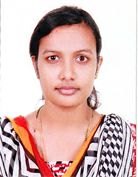 Ann Shangel Pinheiro		                                                                                                              Kummapilly House ,Elamkunnapuzha P.OVypeen, Ernakulam Dist,Pin: 682503Phone No    : 9446476933; 9544619392.Email Id      : gilshangel@gmail.comObjective:Seeking a challenging career to contribute significantly to the organization by making use of my personal skills and Professional knowledge and to enhance the same through continuous learning and achieve new heights in my career and utilize my knowledge to maintain and create a healthy and peaceful 	environment for clients and their families to help them cope with their situation.Experience     Aluva Rogationist Academy W.Desom (01 August 2018 to 28 February 2019)QualificationSt Joseph’s (Autonomous) College, Irinjalakuda-Thrissur, IndiaMSW (June 2016-2018)Christ College (Calicut University) Thrissur, IndiaB.SC Zoology (March 2013-2016)Don Bosco H.S.S Irinjalakuda,Thrissur, IndiaHigher Secondary Education (March 2010-2012)                    Don Bosco ICSE Irinjalakuda,Thrissur, IndiaHigh School Education (March 2010)IT SkillsMS Office (word/excel/Power Point) and other basic windows application.Other Skills	Street theatre and PRA mappingHobbies and InterestsTeaching, Listening Music.InternshipThrissur, Nadavaramb Model High School (September 2016 – April 2017)Thrissur, Kodakara Grama panchayat (September 2016 – April 2017)Wayanad, Shreya social service Centre (May 2017)Thrissur, Sacred Heart Mission Hospital, Pullur (July 2017- October 2017)Thrissur, Elite Mission Hospital, Kurukacherry (December 2017)      Ernakulum, Lourdes hospital, Vaduthala (May 2018 )Paper PresentationPresentation on the Topic “Empower rural women, end poverty and hunger” at St Joseph’s College for International Women’s Day 2017.WorkshopAttended State Level workshop on “Techniques of Problem Solving” conducted by Avard Chalakudy, on 16th September 2017.  Additional CertificationCertification of British Council for Aptis Test under Govt. of Kerala.Certificate of Academic practice interface organized, Department of social work, Vimala collegeCertificate of participatory rural appraisal organized by St Joseph's collegeCertificate of merit from St Joseph’s College for top outgoing student.Good Communication skills Can work as team as well as individually.Active Listener.Remarkable patience and skillful in handling cases.Proven leadership quality with highest presentation capabilityHave good inter-personal skillsFocused with work ethics and striving for continuous improvement and quality work.Well-developed organizing skill and problem solving.Personal Details Nationality		:      Indian   Date of Birth		:      30 September 1994 Marital Status 	:      Married Languages Known	:      English, Malayalam and Hindi. Address	            :      Kummapilly House ,Elamkunnapuzha P.O                                           Vypeen, ErnakulamDist,Pin: 682503I hereby certify that the above information is true and correct.                                                                                                                                        ANN SHANGEL PINHEIRO                                                      Personal Skills   